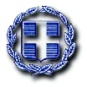 Θέμα: «Μήνυμα Χριστουγέννων»Το πιο συγκλονιστικό γεγονός στον κόσμο αποτελεί η Γέννηση του Ιησού Χριστού καθώς η ενσάρκωσή Του χώρισε την ιστορία σε δύο μέρη, εκείνη που γράφτηκε προ Χριστού και εκείνη που συνεχίζεται μετά Χριστό. Ήταν ένας Θεός πρόσφυγας, γιατί από την ημέρα της Γέννησης του έως την Σταύρωσή Του δεν παρέμεινε σε έναν τόπο αλλά ως περιπλανώμενος πρόσφυγας δεν υπήρχε τόπος για Αυτόν.Τα Χριστούγεννα είναι η νίκη και ταυτόχρονα η ήττα του Χριστιανισμού. Νίκη γιατί μπόλιασαν τον κόσμο με το Ευαγγέλιο της Αγάπης και ήττα γιατί το Ευαγγέλιο της Αγάπης νοθεύτηκε σε τέτοιο βαθμό, ώστε οι περισσότεροι Χριστιανοί να πιστεύουν ότι μπορούν να γίνουν τα πάντα καινά, χωρίς να τρωθούν οι μηχανισμοί που σπέρνουν την ανισότητα και τον θάνατο, δηλαδή χωρίς να χάσουν τη βολή τους. Η ιδεολογικοποίηση του Ευαγγελίου και η προσαρμογή ή και παραποίηση των λόγων του Χριστού κατά τη βόλεψή μας οδηγεί στην αδικία των συνανθρώπων μας. Ο ρατσισμός, ο εθνοφυλετισμός, η εξουσιαστικότητα και η κυριαρχικότητα έναντι των συνανθρώπων μας αλλά και η δικαιολόγηση του πλούτου, αποτελούν τα μεγαλύτερα αμαρτήματα των Χριστιανών που τα υποστηρίζουν. Στην Χριστιανική ιστορία το υπόλειμμα ήταν αυτό που κρατούσε την φλόγα του Χριστιανισμού ζωντανή. Υπόλειμμα ανθρώπων που σκέφτονταν ορθόδοξα και εξέφραζαν αγάπη, αλληλεγγύη και προσφορά που τους κληροδοτήθηκε Άνωθεν. Ευχόμαστε ολόψυχα, αυτά τα Χριστούγεννα να αποτελέσουν την αρχή που το φως της δικαιοσύνης του Χριστού θα λάμψει στις ψυχές των ανθρώπων και θα γίνει το παράδειγμα, ώστε όλοι μαζί δίνοντας το χέρι στον πλησίον όπου γης να βοηθηθούμε πραγματικά. Χρόνια πολλά σε όλους, υγεία, ειρήνη και προκοπή σε μαθητές και συναδέλφους εκπαιδευτικούς. Το μήνυμα να διαβαστεί σε όλες τις σχολικές μονάδεςΟ Περιφερειακός Διευθυντής                                                                                   Α/θμιας& Β/θμιας ΕκπαίδευσηςΚεντρικής ΜακεδονίαςΠαναγιώτης Ζ. ΑνανιάδηςΓεωλόγος-ΘεολόγοςΕΛΛΗΝΙΚΗ ΔΗΜΟΚΡΑΤΙΑ                                                                                                                                                      Θεσσαλονίκη: 21-12-16ΥΠΟΥΡΓΕΙΟ  ΠΑΙΔΕΙΑΣΕΡΕΥΝΑΣ ΚΑΙ ΘΡΗΣΚΕΥΜΑΤΩΝΠρος---------                                                                                                                                                            1. Δ/νσειςΑ/θμιες&Β/θμιες  Κ. ΜακεδονίαςΠΕΡΙΦΕΡΕΙΑΚΗ ΔΙΕΥΘΥΝΣΗΑ/ΒΑΘΜΙΑΣ & Β/ΒΑΘΜΙΑΣ ΕΚΠΑΙΔΕΥΣΗΣ                                                                                               2. Σχολικές Μονάδες Α/θμιες& Β/θμιας  Εκπ/σης Κ. ΚΕΝΤΡΙΚΗΣ ΜΑΚΕΔΟΝΙΑΣ                                                                                                                                Μακεδονίας δια των   Δ/νσεων Α/θμιας & Β/θμιας                                                                  ---------Λεωφόρος Γεωργικής Σχολής 65Θεσσαλονίκη, 57001Τηλ. 2310 474844Φαξ:2310 474328http://www.kmaked.pde.sch.grkmakedpdegrafeiotypou@gmail.com